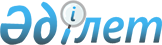 О расширении категории получателей услуг инватаксиПостановление акимата города Караганды от 3 февраля 2022 года № 06/02. Зарегистрировано в Министерстве юстиции Республики Казахстан 10 февраля 2022 года № 26778.
      В соответствии с Законом Республики Казахстан "О местном государственном управлении и самоуправлении в Республике Казахстан", пунктом 31 Правил оказания услуг по перевозке инвалидов автомобильным транспортом, утвержденных приказом исполняющего обязанности Министра транспорта и коммуникаций Республики Казахстан от 1 ноября 2013 года №859 "Об утверждении Правил оказания услуг по перевозке лиц с инвалидностью автомобильным транспортом" (зарегистрирован в Реестре государственной регистрации нормативных правовых актов под №8950), акимат города Караганды ПОСТАНОВЛЯЕТ:
      Сноска. Преамбула – в редакции постановления акимата города Караганды от 09.10.2023 № 75/01 (вводится в действие по истечении десяти календарных дней после дня его первого официального опубликования).


      1. Расширить категории получателей услуг инватакси на территории города Караганды следующими категориями лиц:
      1) дети с инвалидностью, имеющие затруднения в передвижении;
      2) дети с инвалидностью с расстройством аутистического спектра.
      Сноска. Пункт 1 – в редакции постановления акимата города Караганды от 18.05.2023 № 33/01 (вводится в действие по истечении десяти календарных дней после его первого официального опубликования).


      2. Контроль за исполнением настоящего постановления возложить на курирующего заместителя акима города Караганды.
      Сноска. Пункт 2 – в редакции постановления акимата города Караганды от 18.05.2023 № 33/01 (вводится в действие по истечении десяти календарных дней после его первого официального опубликования).


      3. Настоящее постановление вводится в действие по истечении десяти календарных дней после дня его первого официального опубликования.
					© 2012. РГП на ПХВ «Институт законодательства и правовой информации Республики Казахстан» Министерства юстиции Республики Казахстан
				
      Аким города Караганды

Е. Булекпаев
